ПРИЛОЖЕНИЕ № 1к паспорту муниципальной программы«Формирование современнойгородской среды Старонижестеблиевскогосельского поселенияКрасноармейского районана 2019-2024 годы»Целевые показатели муниципальной программы «Формирование современной городской среды на 2019-20224 годы» Ведущий специалист общего отделаадминистрацииСтаронижестеблиевксого сельского поселенияКрасноармейского района                                                                                                                                   Н.Ю. Дягилева               ПРИЛОЖЕНИЕ № 2к паспорту муниципальной программы«Формирование современнойгородской среды Старонижестеблиевскогосельского поселенияКрасноармейского районана 2019-2024 годы»    Перечень основных мероприятий муниципальной  программы Старонижестеблиевского сельского поселения Красноармейского района«Формирование современной городской среды на 201-2024 годы»Ведущий специалист общего отделаадминистрацииСтаронижестеблиевксого сельского поселения Красноармейского района                                                        Н.Ю. ДягилеваПРИЛОЖЕНИЕ № 3к паспорту муниципальной программы«Формирование современнойгородской средыСтаронижестеблиевскогосельского поселенияКрасноармейского районана 2019-2024 годы»Минимальный перечень работпо благоустройству дворовых территориймногоквартирных домов (с приложением визуализированного перечня образцов элементов благоустройства, предполагаемых к размещению на дворовой территории) Ведущий специалист общего отделаадминистрацииСтаронижестеблиевксого сельского поселенияКрасноармейского района                                                                                                                                     Н.Ю. ДягилеваПРИЛОЖЕНИЕ № 4к паспорту муниципальной программы«Формирование современнойгородской среды Старонижестеблиевскогосельского поселенияКрасноармейского районана 2019-2024 годы»Адресный перечень дворовых территорий,нуждающихся в благоустройстве и подлежащихблагоустройству в период до 2024 года, на территории Старонижестеблиевского сельского поселения Красноармейского района , исходя из минимального перечня работ по благоустройству.Ведущий специалист общего отделаадминистрацииСтаронижестеблиевксого сельского поселенияКрасноармейского района                                                                                                                             Н.Ю. ДягилеваПРИЛОЖЕНИЕ № 5к паспорту муниципальной программы«Формирование современнойгородской среды Старонижестеблиевскогосельского поселенияКрасноармейского районана 2019-2024 годы»Адресный перечень  всех общественных территорий,нуждающихся в благоустройстве и подлежащихблагоустройству в период до 2024 года на территории Старонижестеблиевского сельского поселения Красноармейского районаВедущий специалист общего отделаадминистрацииСтаронижестеблиевксого сельского поселенияКрасноармейского района                                                                                                                               Н.Ю. ДягилеваПРИЛОЖЕНИЕ № 6к паспорту муниципальной программы«Формирование современнойгородской среды Старонижестеблиевскогосельского поселенияКрасноармейского районана 2019-2024 годы»Адресный перечень объектов недвижимого имущества (включая объекта незавершенного строительства) и земельных участков, находящихся в собственности (пользовании) юридических лиц и индивидуальных предпринимателей, которые подлежат благоустройству не позднее последнего года реализации федерального проекта за счет средств указанных лиц в соответствии с требованиями утвержденных в Полтавском сельском поселение правил благоустройства территории* в настоящее время объекты недвижимого имущества (включая объекты незавершенного строительства) и земельные участки, находящихся в собственности (пользовании) юридических лиц и индивидуальных предпринимателей на территории Старонижестеблиевского сельского поселения Красноармейского района отсутствуют. В случае появления таких объектов на территории адресный перечень будет откорректирован.Ведущий специалист общего отделаадминистрацииСтаронижестеблиевксого сельского поселенияКрасноармейского района                                                                                                                                   Н.Ю. ДягилеваПРИЛОЖЕНИЕ № 7к паспорту муниципальной программы«Формирование современнойгородской среды Старонижестеблиевскогосельского поселенияКрасноармейского районана 2019-2024 годы»Мероприятия по инвентаризации уровня благоустройстваиндивидуальных жилых домов и земельных участков.предоставленных для их размещения, с заключением по результатам инвентаризациисоглашений с собственниками (пользователями) указанных домов (собственниками(пользователями) земельных участков) об их благоустройстве не позднее последнего годареализации федерального проекта в соответствии с требованиями утвержденных в Старонижестеблиевском сельском поселение Красноармейского района правил благоустройстваВедущий специалист общего отделаадминистрацииСтаронижестеблиевксого сельского поселенияКрасноармейского района                                                                                                                           Н.Ю. Дягилева№ п/пНаименование целевогопоказателяЕдиницаизмерения№ п/пНаименование целевогопоказателяЕдиницаизмерения2019 год2020 год2021 год2022 год2023 год2024 годМуниципальная программа  «Формирование современной городской среды на 2019-2022 годы»Муниципальная программа  «Формирование современной городской среды на 2019-2022 годы»Муниципальная программа  «Формирование современной городской среды на 2019-2022 годы»Муниципальная программа  «Формирование современной городской среды на 2019-2022 годы»Муниципальная программа  «Формирование современной городской среды на 2019-2022 годы»Муниципальная программа  «Формирование современной городской среды на 2019-2022 годы»Муниципальная программа  «Формирование современной городской среды на 2019-2022 годы»Муниципальная программа  «Формирование современной городской среды на 2019-2022 годы»Муниципальная программа  «Формирование современной городской среды на 2019-2022 годы»1.1Целевой показатель:Количество благоустроенных общественных территорий единиц111---1.2Разработка дизайн-проектов благоустройство общественных территорийединиц111---1.3.Целевой показатель:Количество благоустроенных дворовых территорий многоквартирных домовединиц--111-1.4.Целевой показатель:Разработка дизайн - проектов благоустройство дворовых территорий многоквартирных домов единиц---111№п/пНаименование мероприятияИсточники финансированияОбъем финанси-рования, всего(тыс. руб.)В том числе по годамВ том числе по годамВ том числе по годамВ том числе по годамВ том числе по годамВ том числе по годамНепосредственный результат реализации мероприятийУчастник муниципальной программы№п/пНаименование мероприятияИсточники финансированияОбъем финанси-рования, всего(тыс. руб.)201920202021202220232024Непосредственный результат реализации мероприятийУчастник муниципальной программы1Основное мероприятие № 11. Благоустройство общественной территорииместный бюджет399,910010010033,333,333,3Благоустройство общественных территорий –2019 – 1 ед; 2020 – 1 ед; 2021 – 1 ед; 2022 – 1 ед; 2023- 0 ед; 2024 -0ед. Администрация Старонижестеблиевского сельского поселения Красноармейского района1Основное мероприятие № 11. Благоустройство общественной территориикраевой бюджет-------Благоустройство общественных территорий –2019 – 1 ед; 2020 – 1 ед; 2021 – 1 ед; 2022 – 1 ед; 2023- 0 ед; 2024 -0ед. Администрация Старонижестеблиевского сельского поселения Красноармейского района1Основное мероприятие № 11. Благоустройство общественной территориифедеральный бюджет-------Благоустройство общественных территорий –2019 – 1 ед; 2020 – 1 ед; 2021 – 1 ед; 2022 – 1 ед; 2023- 0 ед; 2024 -0ед. Администрация Старонижестеблиевского сельского поселения Красноармейского района1Основное мероприятие № 11. Благоустройство общественной территориивнебюджетные источники-------Благоустройство общественных территорий –2019 – 1 ед; 2020 – 1 ед; 2021 – 1 ед; 2022 – 1 ед; 2023- 0 ед; 2024 -0ед. Администрация Старонижестеблиевского сельского поселения Красноармейского района1Основное мероприятие № 11. Благоустройство общественной территориивсего399,910010010033,333,333,3Благоустройство общественных территорий –2019 – 1 ед; 2020 – 1 ед; 2021 – 1 ед; 2022 – 1 ед; 2023- 0 ед; 2024 -0ед. Администрация Старонижестеблиевского сельского поселения Красноармейского района21.1. Разработка и изготовление дизайн проектовместный бюджет-------Дизайн-проект благоустройство общественных территорий – 2019 – 1 ед; 2020 – 1 ед; 2021 – 1 ед; 2022 – 0 ед; 2023- 0 ед; 2024 -0ед.Администрация Старонижестеблиевского сельского поселения Красноармейского района21.1. Разработка и изготовление дизайн проектовкраевой бюджет-------Дизайн-проект благоустройство общественных территорий – 2019 – 1 ед; 2020 – 1 ед; 2021 – 1 ед; 2022 – 0 ед; 2023- 0 ед; 2024 -0ед.Администрация Старонижестеблиевского сельского поселения Красноармейского района21.1. Разработка и изготовление дизайн проектовфедеральный бюджет-------Дизайн-проект благоустройство общественных территорий – 2019 – 1 ед; 2020 – 1 ед; 2021 – 1 ед; 2022 – 0 ед; 2023- 0 ед; 2024 -0ед.Администрация Старонижестеблиевского сельского поселения Красноармейского района21.1. Разработка и изготовление дизайн проектоввнебюджетные источники-------Дизайн-проект благоустройство общественных территорий – 2019 – 1 ед; 2020 – 1 ед; 2021 – 1 ед; 2022 – 0 ед; 2023- 0 ед; 2024 -0ед.Администрация Старонижестеблиевского сельского поселения Красноармейского района21.1. Разработка и изготовление дизайн проектоввсего-------Дизайн-проект благоустройство общественных территорий – 2019 – 1 ед; 2020 – 1 ед; 2021 – 1 ед; 2022 – 0 ед; 2023- 0 ед; 2024 -0ед.Администрация Старонижестеблиевского сельского поселения Красноармейского района31.2. Разработка и изготовление проектно-сметной документацииместный бюджет------Администрация Старонижестеблиевского сельского поселения Красноармейского района31.2. Разработка и изготовление проектно-сметной документациикраевой бюджет-------Администрация Старонижестеблиевского сельского поселения Красноармейского района31.2. Разработка и изготовление проектно-сметной документациифедеральный бюджет-------Администрация Старонижестеблиевского сельского поселения Красноармейского района31.2. Разработка и изготовление проектно-сметной документациивнебюджетные источники-------Администрация Старонижестеблиевского сельского поселения Красноармейского района31.2. Разработка и изготовление проектно-сметной документациивсего------Администрация Старонижестеблиевского сельского поселения Красноармейского района41.4. Проведение государственной экспертизы ПСДместный бюджет-------Администрация Старонижестеблиевского сельского поселения Красноармейского района41.4. Проведение государственной экспертизы ПСДкраевой бюджет-------Администрация Старонижестеблиевского сельского поселения Красноармейского района41.4. Проведение государственной экспертизы ПСДфедеральный бюджет-------Администрация Старонижестеблиевского сельского поселения Красноармейского района41.4. Проведение государственной экспертизы ПСДвнебюджетные источники-------Администрация Старонижестеблиевского сельского поселения Красноармейского района41.4. Проведение государственной экспертизы ПСДвсего-------Администрация Старонижестеблиевского сельского поселения Красноармейского района5Основное мероприятие № 22. Благоустройство дворовой территорииместный бюджет200,1---66,7066,7066,70Благоустройстводворовых территорий многоквартирных домов: 2019 – 0 ед; 2020 – 0 ед; 2021 – 0 ед; 2022 – 1 ед;2023 – 1ед; 2024 – 1 ед.Администрация Старонижестеблиевского сельского поселения Красноармейского района5Основное мероприятие № 22. Благоустройство дворовой территориикраевой бюджет-------Благоустройстводворовых территорий многоквартирных домов: 2019 – 0 ед; 2020 – 0 ед; 2021 – 0 ед; 2022 – 1 ед;2023 – 1ед; 2024 – 1 ед.Администрация Старонижестеблиевского сельского поселения Красноармейского района5Основное мероприятие № 22. Благоустройство дворовой территориифедеральный бюджет-------Благоустройстводворовых территорий многоквартирных домов: 2019 – 0 ед; 2020 – 0 ед; 2021 – 0 ед; 2022 – 1 ед;2023 – 1ед; 2024 – 1 ед.Администрация Старонижестеблиевского сельского поселения Красноармейского района5Основное мероприятие № 22. Благоустройство дворовой территориивнебюджетные источники-------Благоустройстводворовых территорий многоквартирных домов: 2019 – 0 ед; 2020 – 0 ед; 2021 – 0 ед; 2022 – 1 ед;2023 – 1ед; 2024 – 1 ед.Администрация Старонижестеблиевского сельского поселения Красноармейского района5Основное мероприятие № 22. Благоустройство дворовой территориивсего200,1---66,7066,7066,70Благоустройстводворовых территорий многоквартирных домов: 2019 – 0 ед; 2020 – 0 ед; 2021 – 0 ед; 2022 – 1 ед;2023 – 1ед; 2024 – 1 ед.Администрация Старонижестеблиевского сельского поселения Красноармейского района62.1. Разработка и изготовление дизайн проектовместный бюджет-------дизайн-проект благоустройство дворовых территорий многоквартирных домов: 2019 – 0 ед; 2020 – 0 ед; 2021 – 0ед; 2022 – 1 ед;2023 – 1ед; 2024 – 1 ед.62.1. Разработка и изготовление дизайн проектовкраевой бюджет-------дизайн-проект благоустройство дворовых территорий многоквартирных домов: 2019 – 0 ед; 2020 – 0 ед; 2021 – 0ед; 2022 – 1 ед;2023 – 1ед; 2024 – 1 ед.62.1. Разработка и изготовление дизайн проектовфедеральный бюджет-------дизайн-проект благоустройство дворовых территорий многоквартирных домов: 2019 – 0 ед; 2020 – 0 ед; 2021 – 0ед; 2022 – 1 ед;2023 – 1ед; 2024 – 1 ед.62.1. Разработка и изготовление дизайн проектоввнебюджетные источники-------дизайн-проект благоустройство дворовых территорий многоквартирных домов: 2019 – 0 ед; 2020 – 0 ед; 2021 – 0ед; 2022 – 1 ед;2023 – 1ед; 2024 – 1 ед.62.1. Разработка и изготовление дизайн проектоввсего-------дизайн-проект благоустройство дворовых территорий многоквартирных домов: 2019 – 0 ед; 2020 – 0 ед; 2021 – 0ед; 2022 – 1 ед;2023 – 1ед; 2024 – 1 ед.7ИТОГО по программе:всего600,0100100100100100100Администрация Старонижестеблиевского сельского поселения Красноармейского района7ИТОГО по программе:местный бюджет600,0------Администрация Старонижестеблиевского сельского поселения Красноармейского района7ИТОГО по программе:краевой бюджет-------Администрация Старонижестеблиевского сельского поселения Красноармейского района7ИТОГО по программе:федеральный  бюджет-------Администрация Старонижестеблиевского сельского поселения Красноармейского районаВиды работВиды работВиды работВиды работРемонт дворовых проездовРемонт дворовых проездовРемонт дворовых проездовРемонт дворовых проездовОбеспечение освещения дворовых территорийОбеспечение освещения дворовых территорийОбеспечение освещения дворовых территорийОбеспечение освещения дворовых территорий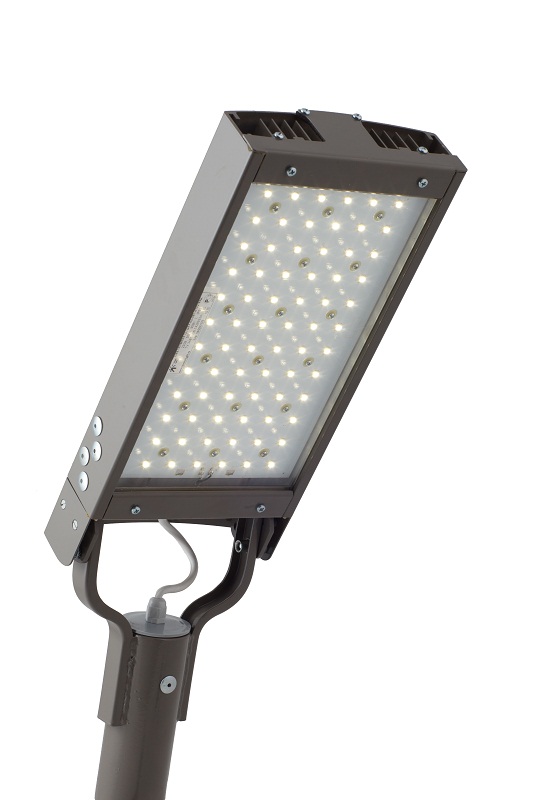 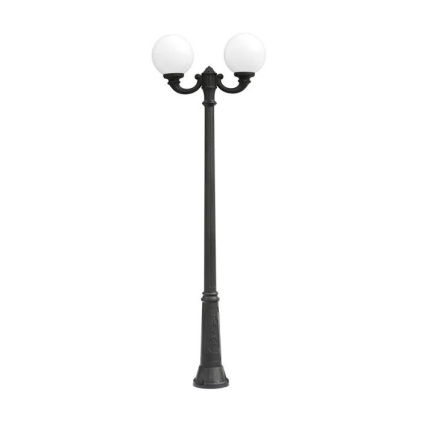 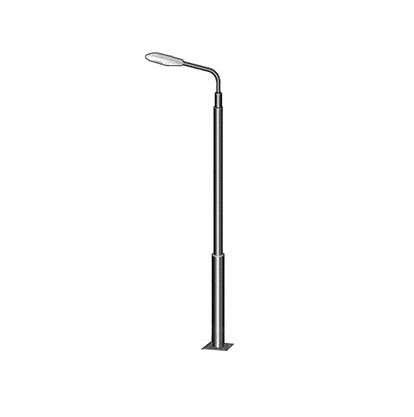 Установка скамеек Установка скамеек Установка скамеек Установка скамеек 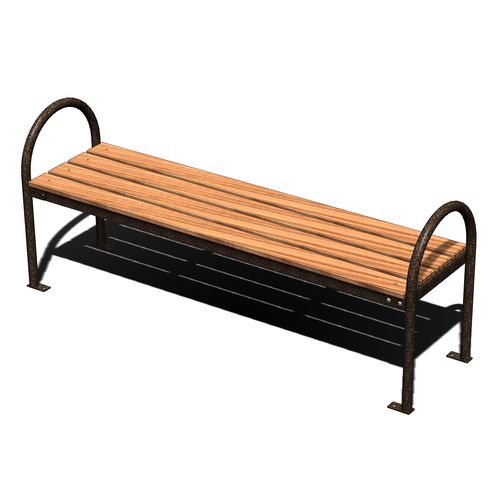 Скамья без спинкиСкамья без спинки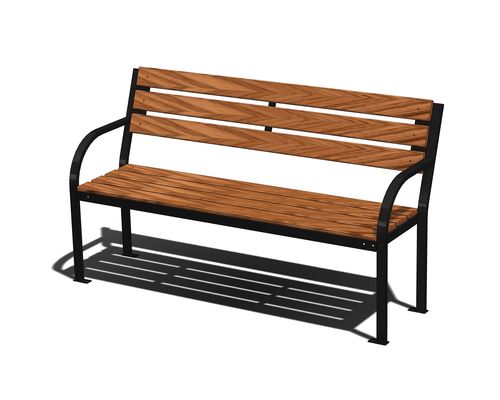 Скамья со спинкойСкамья со спинкойУстановка урнУстановка урнУстановка урнУстановка урн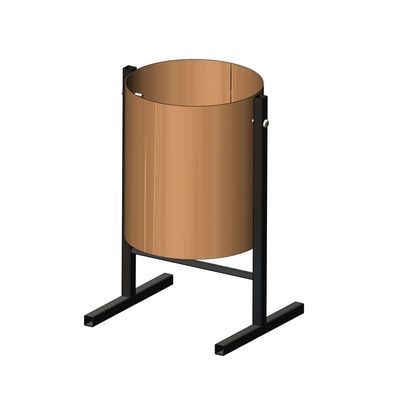 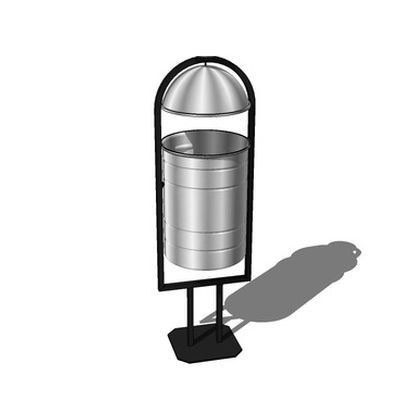 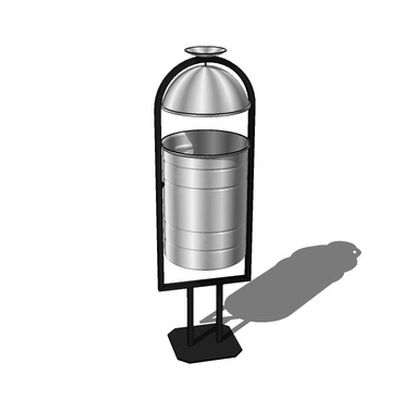 № п/пАдрес дворовой территорииГод реализации1Ул.Первомайская, 35, корпус 1, корпус 2 , корпус 320222ул. Кубанская, 2520233ул. Кубанская, 292024№ п/пАдрес общественной территории:Год реализации1231Парк культуры и отдыха, расположенный в ст.Старонижестеблиевской2019№ п/пАдрес объектов недвижимого имущества (включая объекты незавершенного строительства) и земельных участковКадастровый номер земельного участкаСобственник (пользователь)№ п/пНаименование мероприятияСрок исполнения мероприятийОжидаемые результаты1.Обследование территории:31 декабря 2023 годаПаспорт благоустройстватерриторий индивидуальной жилой застройки1.1Территории улиц Старонижестеблиевского сельского поселения31 декабря 2023 годаПаспорт благоустройстватерриторий индивидуальной жилой застройки2.Заключение соглашения с собственниками (пользователями) домов (землепользователями земельных участков) об их благоустройствеПо результатам инвентаризацииСоглашения облагоустройстве